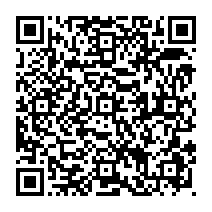 一、土地及房屋資料︰二、本案房屋設立戶籍情形（需土地所有權人、配偶或直系親屬設籍)三、自用住宅超過1處或面積超過限制（都市土地300平方公尺或非都市土地700平方公尺），請依下列項目勾選擇定方式。（一）本人、配偶及未成年受扶養親屬所有全國自用住宅超過1處：            以稅額最高為自用住宅（申請當年之自用住宅用地地價稅額最高者為準）。      □自行擇定：          □本人自用住宅超過1處，不論稅額高低擇定本申請案為自用住宅。           □本人、配偶及未成年受扶養親屬所有自用住宅超過1處，請共同申明填寫「地價稅   依土地稅法第17條第3項規定適用自用住宅用地申明書」。（二）本人所有全國自用住宅用地面積合計超過都市土地300平方公尺或非都市土地700平方公尺：      □以稅額由高至低為適用順序（以申請當年之自用住宅用地地價稅由高至低為適用順序）。      □自行擇定：請填寫「地價稅自用住宅用地適用順序申明書」。  四、本案房屋有三親等親屬以外之他人設立戶籍，但無租賃關係，請簽署下方申明：   申請人（土地所有權人）：張小雨                代理人：   身分證字號：J123456789                        身分證字號：   聯絡電話：0928320665                         聯絡電話：   通訊地址：新竹縣竹北市光明六路10號              通訊地址：   繳款書寄送地址：同上  □                                                                                                                                                        申  請  日  期:           112年             2月              20 日土    地    坐    落土    地    坐    落土    地    坐    落土    地    坐    落土    地    坐    落土    地    坐    落房    屋    使    用    情    形房    屋    使    用    情    形房    屋    使    用    情    形鄉鎮市段小段地號宗地面積權利範圍 房屋建號：320 房屋建號：320 □房屋打通合併使用   竹北市大學12020001/100透天全棟房屋均自用並無出租或營業情形。本棟房屋共    樓□      樓全部自用□      樓部分自用面積      平方公尺，   部分營業或出租面積       平方公尺。              (營業商號：                                                 )                                                            全棟房屋均自用並無出租或營業情形。本棟房屋共    樓□      樓全部自用□      樓部分自用面積      平方公尺，   部分營業或出租面積       平方公尺。              (營業商號：                                                 )                                                            透天全棟房屋均自用並無出租或營業情形。本棟房屋共    樓□      樓全部自用□      樓部分自用面積      平方公尺，   部分營業或出租面積       平方公尺。              (營業商號：                                                 )                                                            全棟房屋均自用並無出租或營業情形。本棟房屋共    樓□      樓全部自用□      樓部分自用面積      平方公尺，   部分營業或出租面積       平方公尺。              (營業商號：                                                 )                                                            透天全棟房屋均自用並無出租或營業情形。本棟房屋共    樓□      樓全部自用□      樓部分自用面積      平方公尺，   部分營業或出租面積       平方公尺。              (營業商號：                                                 )                                                            全棟房屋均自用並無出租或營業情形。本棟房屋共    樓□      樓全部自用□      樓部分自用面積      平方公尺，   部分營業或出租面積       平方公尺。              (營業商號：                                                 )                                                            公寓大樓房屋均自用並無出租或營業情形。部分自用面積      平方公尺，部分營業或出租面積       平方公尺。(營業商號：                                                        )房屋均自用並無出租或營業情形。部分自用面積      平方公尺，部分營業或出租面積       平方公尺。(營業商號：                                                        )公寓大樓房屋均自用並無出租或營業情形。部分自用面積      平方公尺，部分營業或出租面積       平方公尺。(營業商號：                                                        )房屋均自用並無出租或營業情形。部分自用面積      平方公尺，部分營業或出租面積       平方公尺。(營業商號：                                                        )門牌地址  竹北 鄉鎮市        村里 勝利六 路街     段     巷     弄  200號     樓     室  竹北 鄉鎮市        村里 勝利六 路街     段     巷     弄  200號     樓     室  竹北 鄉鎮市        村里 勝利六 路街     段     巷     弄  200號     樓     室  竹北 鄉鎮市        村里 勝利六 路街     段     巷     弄  200號     樓     室  竹北 鄉鎮市        村里 勝利六 路街     段     巷     弄  200號     樓     室  竹北 鄉鎮市        村里 勝利六 路街     段     巷     弄  200號     樓     室  竹北 鄉鎮市        村里 勝利六 路街     段     巷     弄  200號     樓     室  竹北 鄉鎮市        村里 勝利六 路街     段     巷     弄  200號     樓     室 本案房屋稅申請改按住家用之自住稅率課徵。           本案房屋稅申請改按住家用之自住稅率課徵。           本案房屋稅申請改按住家用之自住稅率課徵。           本案房屋稅申請改按住家用之自住稅率課徵。           本案房屋稅申請改按住家用之自住稅率課徵。           本案房屋稅申請改按住家用之自住稅率課徵。           本案房屋稅申請改按住家用之自住稅率課徵。           本案房屋稅申請改按住家用之自住稅率課徵。           本案房屋稅申請改按住家用之自住稅率課徵。             姓    名 身分證字號 稱    謂    姓     名 身分證字號 稱    謂   1.張小雨 J123456789   本人   3.   2.   4.本人申請之自用住宅，有三親等親屬以外之他人設籍，惟無租賃關係，如有不實，願依稅捐稽徵法第41條規定接受處罰。                     申明人(土地所有權人)：      張小雨        (簽名或蓋章)地價稅自用住宅用地申請資訊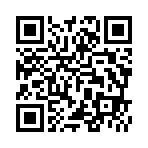 適用稅率1.自用住宅用地稅率：2‰，為固定稅率。2.一般用地稅率：10‰~55‰，為累進稅率。申請期限  每年9 月22 日前向本局或竹東分局申請，若超過期限，自下一個年度開始適用。前已核定而 用途未變更者，以後免再申請。適用條件（須同時符合以下條件）1.辦竣戶籍登記      土地所有權人本人、配偶或直系親屬於該地辦竣戶籍登記。2.無出租或營業      地上房屋沒有出租或營業情形之住宅用地。3.地上房屋所有權人條件  地上房屋為土地所有權人本人、配偶或直系親屬所有。4.一處為限  土地所有權人本人、配偶及未成年受扶養親屬之自用住宅用地只限一處。5.面積限制  都市土地面積不超過300 平方公尺（90.75 坪）、非都市土地面積不超過700 平方公尺    （211.75 坪）。應檢附證件1.居留證或護照影本  若本人或配偶之一方尚未取得本國國民身分證者，請檢附居留證或護照影本。2.建築改良物證明文件：（已填註房屋建號者，得免附建物證明文件。）      ☉建築改良物所有權狀影本、使用執照影本或建築改良物勘測結果通知書（請向地政機關申請）。      ☉若房屋於以前建築完成而無上款資料之一者，請填具房屋基地坐落申明書。提醒事項    1.配合民法修正，自112年1月1日起18歲子女為已成年直系親屬，不受土地所有權人與其配偶及未成年受扶養親屬之自用住宅用地以1處為限之規定。    2.原適用自用住宅用地稅率之土地，以買賣、贈與、自益信託或繼承等方式移轉登記後，新所  有權人仍應重新申請。（未辦繼承登記之土地，如符合自用住宅用地，仍應由繼承人提出申請。）    3.依都市計畫規定不得作為住宅使用地區，如違反規定，將依都市計畫第79條處以6至30萬元罰鍰並勒令停止使用。如有疑問請洽新竹縣政府國際產業發展處城鄉發展科。申請直撥退稅申請直撥退稅申請直撥退稅申請直撥退稅申請直撥退稅申請直撥退稅申請直撥退稅申請直撥退稅申請直撥退稅申請直撥退稅申請直撥退稅申請直撥退稅申請直撥退稅申請直撥退稅申請直撥退稅申請直撥退稅申請直撥退稅本人繳納貴局稽徵之地價稅，如有退稅時，同意直接撥入以下本人之存款帳戶，若退稅款無法匯入時，請改以退稅支票方式辦退。（納稅義務人、受退稅人及存戶均須同一人，方可直接撥入約定帳戶。）本人繳納貴局稽徵之地價稅，如有退稅時，同意直接撥入以下本人之存款帳戶，若退稅款無法匯入時，請改以退稅支票方式辦退。（納稅義務人、受退稅人及存戶均須同一人，方可直接撥入約定帳戶。）本人繳納貴局稽徵之地價稅，如有退稅時，同意直接撥入以下本人之存款帳戶，若退稅款無法匯入時，請改以退稅支票方式辦退。（納稅義務人、受退稅人及存戶均須同一人，方可直接撥入約定帳戶。）本人繳納貴局稽徵之地價稅，如有退稅時，同意直接撥入以下本人之存款帳戶，若退稅款無法匯入時，請改以退稅支票方式辦退。（納稅義務人、受退稅人及存戶均須同一人，方可直接撥入約定帳戶。）本人繳納貴局稽徵之地價稅，如有退稅時，同意直接撥入以下本人之存款帳戶，若退稅款無法匯入時，請改以退稅支票方式辦退。（納稅義務人、受退稅人及存戶均須同一人，方可直接撥入約定帳戶。）本人繳納貴局稽徵之地價稅，如有退稅時，同意直接撥入以下本人之存款帳戶，若退稅款無法匯入時，請改以退稅支票方式辦退。（納稅義務人、受退稅人及存戶均須同一人，方可直接撥入約定帳戶。）本人繳納貴局稽徵之地價稅，如有退稅時，同意直接撥入以下本人之存款帳戶，若退稅款無法匯入時，請改以退稅支票方式辦退。（納稅義務人、受退稅人及存戶均須同一人，方可直接撥入約定帳戶。）本人繳納貴局稽徵之地價稅，如有退稅時，同意直接撥入以下本人之存款帳戶，若退稅款無法匯入時，請改以退稅支票方式辦退。（納稅義務人、受退稅人及存戶均須同一人，方可直接撥入約定帳戶。）本人繳納貴局稽徵之地價稅，如有退稅時，同意直接撥入以下本人之存款帳戶，若退稅款無法匯入時，請改以退稅支票方式辦退。（納稅義務人、受退稅人及存戶均須同一人，方可直接撥入約定帳戶。）本人繳納貴局稽徵之地價稅，如有退稅時，同意直接撥入以下本人之存款帳戶，若退稅款無法匯入時，請改以退稅支票方式辦退。（納稅義務人、受退稅人及存戶均須同一人，方可直接撥入約定帳戶。）本人繳納貴局稽徵之地價稅，如有退稅時，同意直接撥入以下本人之存款帳戶，若退稅款無法匯入時，請改以退稅支票方式辦退。（納稅義務人、受退稅人及存戶均須同一人，方可直接撥入約定帳戶。）本人繳納貴局稽徵之地價稅，如有退稅時，同意直接撥入以下本人之存款帳戶，若退稅款無法匯入時，請改以退稅支票方式辦退。（納稅義務人、受退稅人及存戶均須同一人，方可直接撥入約定帳戶。）本人繳納貴局稽徵之地價稅，如有退稅時，同意直接撥入以下本人之存款帳戶，若退稅款無法匯入時，請改以退稅支票方式辦退。（納稅義務人、受退稅人及存戶均須同一人，方可直接撥入約定帳戶。）本人繳納貴局稽徵之地價稅，如有退稅時，同意直接撥入以下本人之存款帳戶，若退稅款無法匯入時，請改以退稅支票方式辦退。（納稅義務人、受退稅人及存戶均須同一人，方可直接撥入約定帳戶。）本人繳納貴局稽徵之地價稅，如有退稅時，同意直接撥入以下本人之存款帳戶，若退稅款無法匯入時，請改以退稅支票方式辦退。（納稅義務人、受退稅人及存戶均須同一人，方可直接撥入約定帳戶。）本人繳納貴局稽徵之地價稅，如有退稅時，同意直接撥入以下本人之存款帳戶，若退稅款無法匯入時，請改以退稅支票方式辦退。（納稅義務人、受退稅人及存戶均須同一人，方可直接撥入約定帳戶。）本人繳納貴局稽徵之地價稅，如有退稅時，同意直接撥入以下本人之存款帳戶，若退稅款無法匯入時，請改以退稅支票方式辦退。（納稅義務人、受退稅人及存戶均須同一人，方可直接撥入約定帳戶。）金融機構名稱(分行)華南銀行六家分行帳 號12345678900000                                申請人(土地所有權人)：    張小雨           (簽名或蓋章)                                申請人(土地所有權人)：    張小雨           (簽名或蓋章)                                申請人(土地所有權人)：    張小雨           (簽名或蓋章)                                申請人(土地所有權人)：    張小雨           (簽名或蓋章)                                申請人(土地所有權人)：    張小雨           (簽名或蓋章)                                申請人(土地所有權人)：    張小雨           (簽名或蓋章)                                申請人(土地所有權人)：    張小雨           (簽名或蓋章)                                申請人(土地所有權人)：    張小雨           (簽名或蓋章)                                申請人(土地所有權人)：    張小雨           (簽名或蓋章)                                申請人(土地所有權人)：    張小雨           (簽名或蓋章)                                申請人(土地所有權人)：    張小雨           (簽名或蓋章)                                申請人(土地所有權人)：    張小雨           (簽名或蓋章)                                申請人(土地所有權人)：    張小雨           (簽名或蓋章)                                申請人(土地所有權人)：    張小雨           (簽名或蓋章)                                申請人(土地所有權人)：    張小雨           (簽名或蓋章)                                申請人(土地所有權人)：    張小雨           (簽名或蓋章)                                申請人(土地所有權人)：    張小雨           (簽名或蓋章)申請以電子方式傳送繳款書、轉帳繳納通知及繳納證明納稅義務人如欲申請本項服務，請掃描右方QR-Code或登錄地方稅網路申報作業網站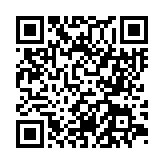 （網址：https://net.tax.nat.gov.tw）/常用服務/定期開徵查繳稅及電子傳送服務項下申請。